What is TelePBSEasy EnglishJuly 2021Positive Behaviour Support (PBS) helps people to:live better livesparticipate in their communityhave fewer behaviours of concern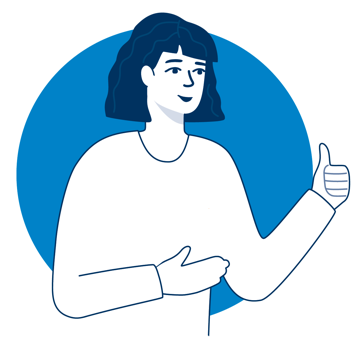 Behaviours of concern are actions that might not be safe. For example, if a person hurts someone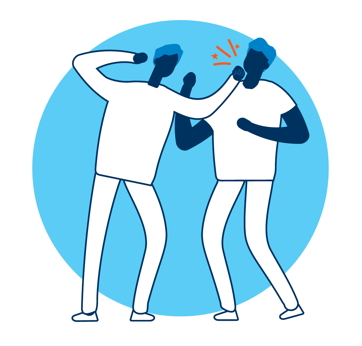 TelePBS is getting Positive Behaviour Support using your phone, computer, or tablet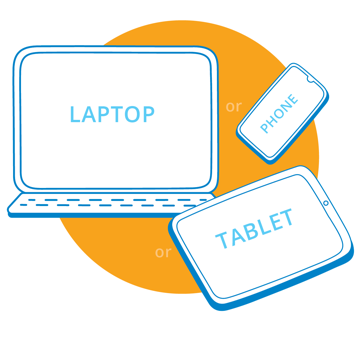 You can choose different ways to get TelePBS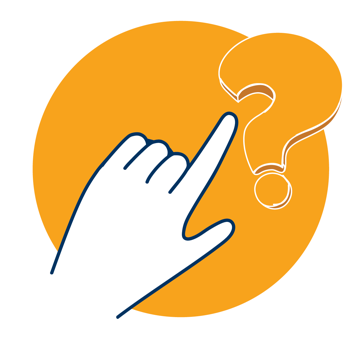 You can talk to your behaviour support worker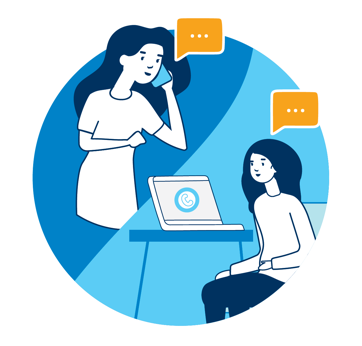 You can see and talk to your behaviour support worker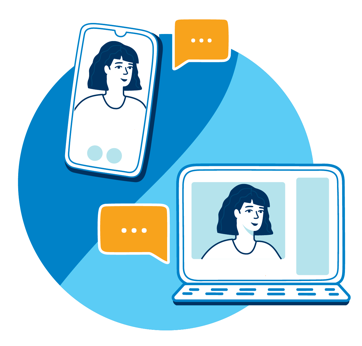 You can text message or email your behaviour support worker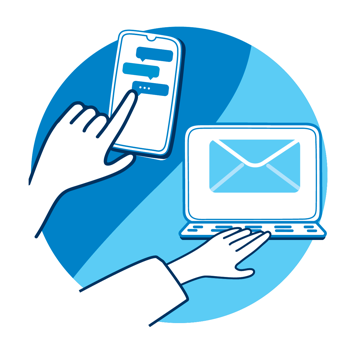 Sometimes you can see your behaviour support worker in person too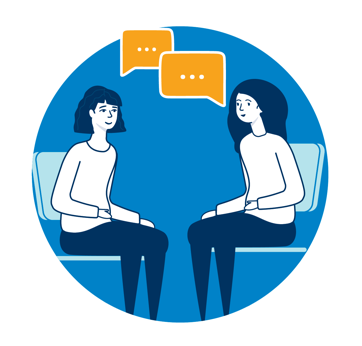 Some questions you can think about:How do I want to get TelePBS?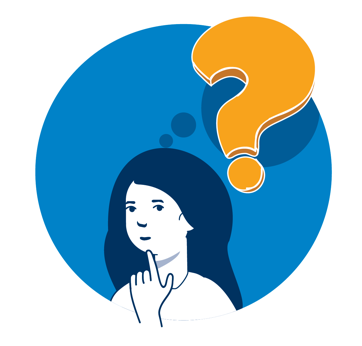 Do I have internet access on my phone or computer so that I can use TelePBS?Do I need help with my phone or computer to use TelePBS?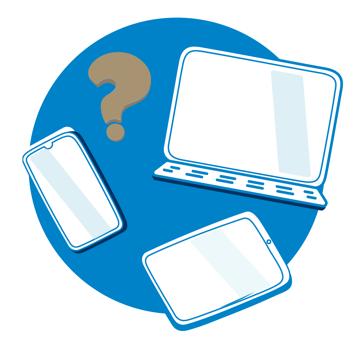 Useful linksInterpreter services: TIS National www.tisnational.gov.au NDIS resourceshttps://www.ndiscommission.gov.au/resourcesAuthors:Dr. Genevieve Johnsson, Autism Spectrum Australia, University of Sydney Centre forDisability Research and PolicyDr. Kim Bulkeley, University of Sydney Centre for Disability Research and Policy© Copyright 2021